【2023.4～】東北学院大学 学生部長 殿学生団体変更届下記の通り変更になりましたのでお届けいたします。変更事項（変更があった事項のみ記入してください）団体名称・指導教員活動内容役員（顧問・師範・監督・コーチ）… 不足の場合は別紙での提出可学生（新役員）… 不足の場合は別紙での提出可※代表者は、登録メールを送信しましたか？　⇒　（はい ・ いいえ）　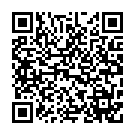 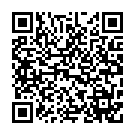 アドレス　［　tg-style@mail.tohoku-gakuin.ac.jp　］件名：　メール登録【最新】本文：　団体名・役職名・学生番号・氏名※上記の内容を登録する本人がメールにて送信して下さい。入会者・退会者 … 不足の場合は別紙で提出可その他特記事項学生部長学生課長学生課長補佐学生係長学生係西暦年月日団体名称指導教員名（部長・顧問）印責任者学科年G責任者学生番号番氏名氏名変更事項新旧団体名称ふりがな指導教員活動内容記入欄（団体名称・活動内容変更に伴い規約改正が生じた場合は別紙を添付すること）役職名勤務先名勤務先名勤務先名勤務先電話番号勤務先電話番号勤務先電話番号勤務先電話番号勤務先電話番号－－自宅住所※任意〒－－携帯電話番号－－－－自宅電話番号自宅電話番号－－ﾒｰﾙｱﾄﾞﾚｽ＠生年月日役職名氏名学科学年G学生番号携帯電話番号携帯電話番号携帯電話番号携帯電話番号携帯電話番号----------入退会入退会入退会入退会氏名学科学年G学生番号入退入退入退入退入退